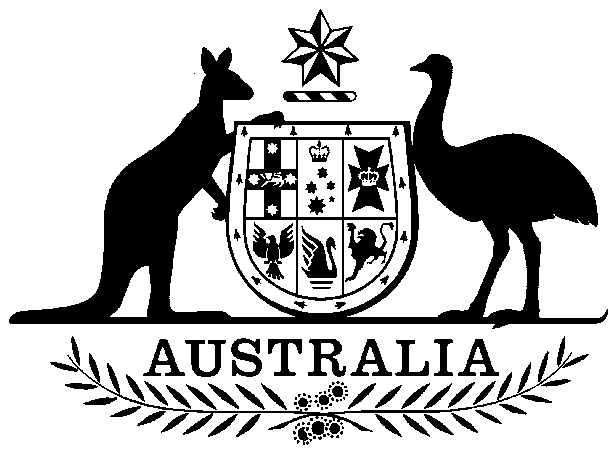 COMMONWEALTH OF AUSTRALIAList of CITES Species Amendment (2022/014019) Instrument 2022Made under paragraphs 303CA(9)(b) and (c) of the Environment Protection and Biodiversity Conservation Act 1999 I, Adam Sincock, delegate of the Minister for the Environment pursuant to paragraphs 303CA(9)(b) and (c) of the Environment Protection and Biodiversity Conservation Act 1999 (EPBC Act), amend the List of CITES Species for the Purposes of the Act, established under subsection 303CA(1) of the EPBC Act, as set out in Schedules 1 and 2 to this instrument.Each provision of this instrument specified in Column 1 of the table below commences, or is taken to have commenced, in accordance with Column 2 of the table. Any other statement in Column 2 has effect according to its terms.Note: This table relates only to the provisions of this instrument as originally made. It will not be amended to deal with any later amendments of this instrument.Any information in Column 3 of the table is not part of this instrument. Information may be inserted in this column, or information in it may be edited, in any published version of this instrument.Dated this 8th day of June 2022Adam SincockAdam Sincock
Delegate of the Minister for the Environment Note: CITES means the Convention on International Trade in Endangered Species of Wild Fauna and Flora made at Washington on 3 March 1973, as amended and in force for Australia from time to time. SCHEDULE 1 Under the heading Phylum: Chordata (Chordates), Class: Actinopteri (Ray-finned fishes), Order: Perciformes, include:SCHEDULE 2Under the heading Phylum: Chordata (Chordates), Class: Reptilia (Reptiles), Order: Sauria, include:Commencement informationCommencement informationCommencement informationColumn 1Column 2Column 3ProvisionsCommencementDate/Details1.  Anything in this instrument not elsewhere covered by this table.The day after this instrument is registered.2. Schedule 113 June 20223. Schedule 222 June 2022Family: PomacanthidaeHolacanthus limbaughiClipperton angelfishIII13 June 2022Family: AgamidaeCtenophorus spp.Comb-bearing/bicycle dragonsIII22 June 2022Intellagama spp.Australian water dragonIII22 June 2022Tympanocryptis spp.Earless dragonsIII22 June 2022Family: GekkonidaeCarphodactylus spp.Chameleon geckoIII22 June 2022Nephrurus spp.Knobtailed geckoesIII22 June 2022Orraya spp.McIlwraith leaf-tailed geckoIII22 June 2022Phyllurus spp.Leaf-tailed geckoesIII22 June 2022Saltuarius spp.Leaf-tailed geckoesIII22 June 2022Strophurus spp.Spiny-tailed geckoesIII22 June 2022Underwoodisaurus spp.Thick-tailed geckoesIII22 June 2022Uvidicolus spp.Border thick-tailed geckoIII22 June 2022Family: ScincidaeEgernia spp.SkinksIII22 June 2022Tiliqua adelaidensisPygmy blue-tongue lizardIII22 June 2022Tiliqua multifasciataCentralian blue-tongued lizardIII22 June 2022Tiliqua nigroluteaBlotched blue-tongued lizardIII22 June 2022Tiliqua occipitalisWestern blue-tongued lizardIII22 June 2022Tiliqua rugosaShingleback lizardIII22 June 2022Tiliqua scincoides intermediaNorthern blue-tongued skinkIII22 June 2022Tiliqua scincoides scincoidesCommon blue-tongued lizardIII22 June 2022